PATVIRTINTARokiškio rajono savivaldybės tarybos 2024 m. balandžio 25 d. sprendimu Nr. TS-OBELIŲ SOCIALINIŲ PASLAUGŲ NAMŲ 2023 METŲ VEIKLOS ATASKAITAĮstaigos pristatymasSavivaldybės biudžetinė įstaiga – Obelių socialinių paslaugų namai. Adresas: Mokyklos g. 9, Obeliai, Rokiškio r., LT-42214, telefonas (+370 458) 78676, elektroninis paštas post@obeliuspn.lt, interneto svetainė www.obeliuspn.lt. Obelių socialinių paslaugų namų direktorė – Elona Adomavičienė.Obelių socialinių paslaugų namų paskirtis yra teikti socialines ir kultūrines paslaugas.Įstaigos darbuotojai:2023 m. dirbo 87 darbuotojai: 5 – administracijos darbuotojai, 18 – netiesiogiai dirbantys su klientais, 64 – tiesiogiai dirbantys su klientais. 1 darbuotojas turi vadovo antrąją kvalifikacinę kategoriją, 13 darbuotojų turi vyresniojo socialinio darbuotojo kategoriją. 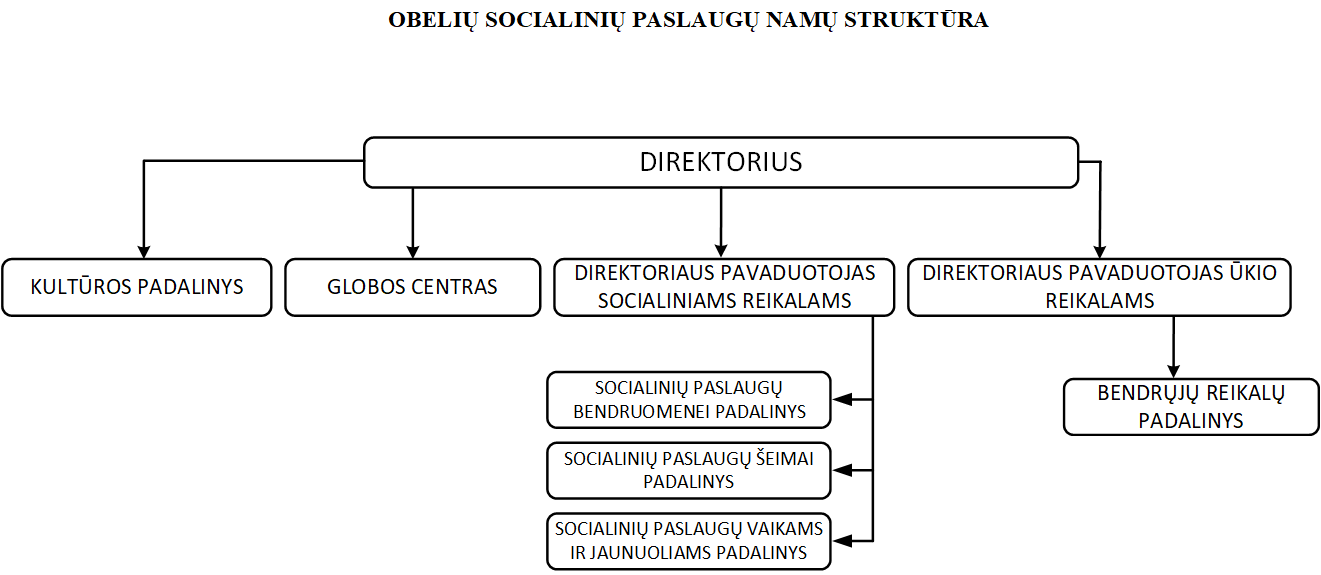 Infrastruktūra ir jos pokyčiai  Obelių socialinių paslaugų namų administracija įsikūrusi Mokyklos g. 9, Obeliuose. Įstaigoje teikiamos vaikų dienos socialinės priežiūros paslaugos, intensyvi krizių įveikimo pagalba, apgyvendinimo savarankiško gyvenimo namuose paslauga bei palydėjimo jaunuoliams paslauga. Taip pat gyvena karo pabėgėliai iš Ukrainos (17 asmenų). Obelių socialinių paslaugų namų veikla vykdoma visose rajono seniūnijose (paslaugas teikia atvejo vadybininkai, socialiniai darbuotojai darbui su šeimomis, individualios priežiūros darbuotojai bei socialinio darbo organizatoriai). 6 atvejo vadybininkų, 5 socialinių darbuotojų darbui su šeimomis ir 3 socialinio darbo organizatorių darbo vietos yra Rokiškio rajono savivaldybėje adresu: Sąjūdžio a. 1, Rokiškyje. Globos centras įsikūręs adresu: Vytauto g. 25, Rokiškyje. 2023 m. veikė 3 bendruomeniniai vaikų globos namai: 2 Obeliuose: Kalno g. 6, Stasiūnų km., Obelių sen. bei Barkiškio g. 9, Obelių priemiestis, Obelių sen. ir Rokiškyje adresu: Kauno g. 1E. 2023 m. rugsėjo 30 d., pasibaigus nuomos sutarčiai,  uždarytas bendruomeninis vaikų globos namų padalinys Obeliuose, adresu: Kalno g. 6, Stasiūnų km.Rajono savivaldybės Kapitalo investicijų ir ilgalaikio turto remonto programos lėšomis atliktas įstaigos pagrindinio pastato ir aktų salės remontas pagal nustatytus statybos priežiūros specialisto nurodytus trūkumus (5652,32Eur.)2023 m. atliktas poilsiavietės, esančios Šilo g. 3, Bradesių km., Kriaunų sen., remontas. Pastato vertė padidinta 36104,58 Eur. Remonto išlaidos padengtos iš įstaigos gautų specialiųjų lėšų už suteiktas paslaugas.Atliktas vidaus patalpų remontas paslaugų šeimai padalinyje krizių centre. Atnaujintas darbo vietų dirbtinis apšvietimas, pakeista 40 vienetų šviestuvų. Nupirkti mobiliojo ryšio telefonai: 11 vnt. socialinio darbo organizatoriams ir 9 vnt. socialiniams darbuotojams darbui su šeimomis. Nupirkti 3 kompiuteriai socialiniams darbuotojams darbui su šeimomis ir 2 kompiuteriai kultūros padalinio darbuotojams.Taip pat iš įstaigos specialiųjų lėšų padengtos vaikų mitybos išlaidos (5800,00 Eur.), įsigyta vaikams drabužių (2290,00 Eur.), apmokėtos ryšių paslaugos (2040,00 Eur.), transporto išlaikymo išlaidos (11981,00 Eur.), sumokėta už ilgalaikio materialinio turto (bendruomeninių vaikų globos namų) nuomą (6566,00 Eur.), apmokėtos komunalinės išlaidos (28000,00 Eur.), apmokėtos  informacinių technologijų paslaugos (1200,00 Eur.), už kitas paslaugas (baldų remontas, vaikų kirpimas, pastatų, automobilių draudimas ir kt.) sumokėta 21400,00 Eur. Už kilnojamosios scenos nuomą per 2023 m. gauta 46,80 Eur. specialiųjų lėšų (scena buvo išnuomota 15 kartų).Už higienos paslaugas gauta 159,00 Eur.Obelių socialinių paslaugų namų teikiamos paslaugos Obelių socialinių paslaugų namai 2023 m. teikė licencijuotas paslaugas – ilgalaikė (trumpalaikė) socialinė globa (rūpyba) be tėvų globos (rūpybos) likusiems vaikams ir akredituotas paslaugas – vaikų dienos socialinė priežiūra (25 vietos), socialinių įgūdžių ugdymas, palaikymas ir atkūrimas, psichosocialinė pagalba, apgyvendinimas savarankiško gyvenimo namuose, intensyvi krizių įveikimo pagalba, palydėjimo paslauga jaunuoliams, pagalba globėjams (rūpintojams), budintiems globotojams, įtėviams ir šeimynų dalyviams ar besirengiantiems jais tapti, socialinės priežiūros šeimoms paslaugos (170 vietų). Obelių socialinių paslaugų namai turi jaunimo savanorius priimančios organizacijos statusą. Savanoriavimas galimas kultūros padalinyje (2 savanoriai) ir globos centre (1 savanoris).2023m. pagal patvirtintus paslaugų įkainius, suteikta paslaugų už:Tikslų įgyvendinimasDarbuotojų kvalifikacijos kėlimas2023 metais įstaigos darbuotojai dalyvavo 76 skirtinguose mokymuose. Mokymai buvo parinkti pagal aktualias darbuotojams temas, pritaikyti pagal poreikį. Visi socialiniai darbuotojai dalyvavo supervizijos procese (40 darbuotojų po 16 val.). Visi socialinį darbą dirbantys darbuotojai dalyvavo intervizijose. 19 darbuotojų 2 kartus dalyvavo konferencijose. Kvalifikuotiems darbuotojams užtikrintas 16 val. per metus kvalifikacijos kėlimas. Teikiamų paslaugų kokybės vertinimas 2023 m. vasario 22 d. Obelių socialinių paslaugų namų direktoriaus pavaduotojos socialiniams reikalams atliekančios direktoriaus funkcijas įsakymu Nr. V-87 sudaryta koordinacinė grupė įstaigos savęs vertinimui atlikti, atliko Obelių socialinių paslaugų namų padalinių paslaugų kokybės, mikroklimato  įsivertinimą.Buvo vertinama:Bendruomeninių vaikų globos namų teikiamų paslaugų kokybė.Bendruomeninių vaikų globos namų veiklos organizavimo atitikimas Socialinės globos normoms.Vaikų dienos centro vykdomos veiklos kokybė, apklausiant paslaugų gavėjus vaikus.Globos centro vykdomos veiklos organizavimo kokybė, apklausiant paslaugų gavėjus, dalyvavusius mokymuose pagal GIMK programos Pagrindinę, Specializuotą, Tęstinę ar Artimųjų giminaičių dalis, dalyvavusius savitarpio paramos grupių užsiėmimuose.Krizių centro ir apgyvendinimo savarankiško gyvenimo namuose teikiamų paslaugų kokybė, apklausiant paslaugų gavėjus.Kultūros padalinio teikiamų paslaugų kokybė ir poreikis, apklausiant bendruomenių narius.Šeimos ir vaiko gerovės skyriaus teikiamų paslaugų kokybė, apklausiant klientus, kuriems paslaugos yra teikiamos iki 2 m.Seniūnijose teikiamų paslaugų poreikis ir kokybė suaugusiems neįgaliesiems.Psichosocialiniai veiksniai, mikroklimatas, mobingo, smurto ir priekabiavimo pasireiškimo galimybės.2023 m. Obelių socialinių paslaugų namų veiklą tikrino:2023 m. rugsėjo 26 d. atliktas Nacionalinio visuomenės sveikatos centro prie Sveikatos apsaugos ministerijos Panevėžio departamento Rokiškio skyriaus specialistų patikrinimas. Obelių socialinių paslaugų namuose HN 47-1:2020, HN 47:2011, HN 6:2013, įsakymo Nr. V-160 reikalavimų pažeidimų nenustatyta.Papildomos veiklosObelių socialinių paslaugų namai bendradarbiauja su VšĮ Rokiškio pirminės asmens sveikatos priežiūros centru, Obelių bendruomenės centru, VĮ Valstybinių miškų urėdijos Rokiškio regioniniu padaliniu, Rokiškio socialinės paramos centru, Rokiškio rajono savivaldybės visuomenės sveikatos biuru, Rokiškio profesinio mokymo centru, Užimtumo tarnybos Rokiškio skyriumi, Rokiškio krašto muziejumi. Palaikomi ryšiai su Los Andželo „Lietuvos dukterų“ moterų klubu, svečiai birželio mėnesį lankėsi įstaigoje. Moterų klubas yra įstaigos rėmėjas. Dalis paramos buvo skirta įstaigoje gyvenančių karo pabėgėlių iš Ukrainos poreikiams tenkinti. 1 ukrainietei sumokėta už lietuvių kalbos kursus, reikalingus medicinos slaugytojos licencijai.Obelių socialinių paslaugų namai teikia paslaugas karo pabėgėliams iš Ukrainos. 2023 m. pradžioje  įstaigoje gyveno 27 ukrainiečiai  iš jų 8 vaikai, 3 pensinio amžiaus asmenys). Dvi moterys su vaikais iš įstaigos išvyko, atvyko viena moteris sausio ir viena liepos mėnesį. Metų pabaigoje gyveno 25 asmenys. 17 ukrainiečių lankė lietuvių kalbos kursus, kurie vyko įstaigoje. 9 ukrainiečių vaikai dalyvavo kalėdiniame projekte „Vaikų svajonės“.Išorinė ir vidinė komunikacija Įstaigoje kiekvieną pirmadienį vyksta direktorės ir administracijos, taip pat asmenų, atsakingų už paslaugas, teikiamas  socialinių paslaugų šeimai ir socialinių paslaugų vaikams ir jaunuoliams padaliniuose, pasitarimai organizaciniais klausimais. Kultūros padalinio vadovo susitikimai su įstaigos vadovu taip pat vyksta kiekvieną pirmadienį, atskiru laiku.Globos centro darbuotojų ir administracijos pasitarimai vyksta kartą per savaitę iš anksto suderinus susirinkimo laiką.Kartą per mėnesį organizuojami administracijos ir darbuotojų pasitarimai atskiruose bendruomeninių vaikų globos namų padaliniuose, krizių centre.Vaikų dienos centro darbuotojai veiklos aptarimą daro kas tris mėnesius, arba esant reikalui.Visuotiniai įstaigos darbuotojai susirinkimai rengiami pagal  įstaigos metinį veiklos planą, du kartus per metus, esant būtinumui gali būti kviečiami papildomai.Globos centras, vykdydamas savo veiklą, bendradarbiauja su Valstybės vaiko teisių apsaugos ir įvaikinimo tarnybos Panevėžio apskrities vaiko teisių apsaugos skyriumi. Susitikimai vyksta kartą į ketvirtį, arba, atsiradus nenumatytoms aplinkybėms, bet kuriuo metu. ___________________Paslaugosvaikams, atvykusiems iš kitų savivaldybiųPaslaugosvaikams, atvykusiems iki 2007 m.Paslaugosvaikams, atvykusiems iš Rokiškio rajonoVaikams, kuriems teikiamos palydėjimo paslaugos jaunuoliamsVaikams, kuriems teikiamos trumpalaikės paslaugosKrizių centro paslaugosApgyvendinimo savarankiško gyvenimo namuose paslaugosIš viso:Sausis11298,009059,2319368,000,00468,582199,87507,7542901,43Vasaris11298,008070,0018137,000,00691,723292,76507,7541997,23Kovas14112,0010080,0020745,29202,191430,714833,45752,1652155,80Balandis14112,0010080,0022176,00250,720,004833,45752,1652204,33Gegužė14112,0010080,0022176,00250,720,007352,80784,5254756,04Birželis11524,0010080,0022176,00250,720,006068,681136,651236,00Liepa4032,0010080,0022176,00250,720,004244,43752,1641535,31Rugpjūtis4032,0010080,0015282,57250,720,004729,52363,9634738,77Rugsėjis4032,0010080,008064,00501,440,003866,76752,1627296,36Spalis4032,0010080,008064,00501,440,004227,10752,1627656,70Lapkritis4032,0010080,008064,00501,440,002434,64752,1625864,24Gruodis4032,0010080,008064,00517,620,003222,30752,1626668,08Iš viso:100648,00117929,20194492,903477,732591,0151305,768565,70479010,00Įstaigos veiksmo pavadinimasProceso ir / ar indėlio vertinimo kriterijai ir jų reikšmėsPer ataskaitinį laikotarpį pasiekti rezultataiPlanuotų rezultatų neįgyvendinimo / viršijimo priežastys1. Užtikrinti tinkamą įstaigos valdymą ir administravimą.1.1. Atsakingų už padalinių veiklą darbuotojų pasitarimai darbo kokybės gerinimo klausimais kartą per savaitę, o prireikus – dažniau.1.2. Bendruomeniniuose vaikų globos namuose ir krizių centre dirbančių darbuotojų pasitarimai su įstaigoje dirbančiais specialistais kartą per mėnesį.1.3 Visuotiniai darbuotojų susirinkimai du kartus per metus, o prireikus – dažniau.1.1. Pasitarimai vyko kiekvieną pirmadienį.1.2.Bendruomeniniuose vaikų globos namuose ir Krizių centre dirbančių darbuotojų ir specialistų susirinkimai vyko kartą per mėnesį.1.3. Visuotiniai susirinkimai vyko 2 kartus: rugsėjo 23 d. ir gruodžio 13 d.1.1. Įvykdyta.1.2. Įvykdyta.1.3. Įvykdyta.2. Teikti socialinės globos paslaugas, atitinkančias socialinės globos normas, likusiems be tėvų globos vaikams.2.1. Vaikų apgyvendinimas bendruomeniniame vaikų globos  padalinyje.2.2.Išsamus visapusiškas kiekvieno globojamo vaiko poreikių vertinimas ir ISGP sudarymas.2.1. 2023 m. atvyko 1 vaikas,  apgyvendintas bendruomeniniuose vaikų globos namuose.2.2. 100 proc. vaikų įvertinti poreikiai ir sudaryti ISGP. Atliktos papildomos peržiūros.2.1. Įvykdyta.2.2. Įvykdyta.3. Teikti trumpalaikės socialinės globos paslaugas.3.1. Trumpalaikės socialinės globos teikimas asmenims pagal poreikį.3.1. 2023 m.  trumpalaikė socialinė globa buvo teikiama 3 vaikams. Poreikis pilnai patenkintas.3.1. Įvykdyta.4. Teikti intensyvią krizių įveikimo pagalbą, socialinę riziką patiriantiems asmenims, šeimoms su vaikais.4.1.Paslaugų teikimas asmenims, siekiant atkurti  savarankiškumą, prarastus socialinius ryšius ir padėti integruotis į visuomenę.4.2. Bendrųjų socialinių paslaugų teikimas: informavimas, konsultavimas, tarpininkavimas ir atstovavimas, aprūpinimas būtiniausiais drabužiais ir avalyne, asmens higienos paslaugos, sociokultūrinės paslaugos.4.1. 3 Šeimos, įveikus krizę, grįžo į savo aplinką, 1 šeimai suteikta pagalba įsigyjant nuosavą būstą, 1 šeimai paskirta apgyvendinimo savarankiško gyvenimo namuose paslauga, 1 šeima gavo socialinį būstą, 2 šeimos išsikėlė į susiremontuotą būstą, 1 šeima išvyko į uždarą bendruomenę.3 šeimoms paslaugos dar tęsiamos krizių centre.4.2. Paslaugos teiktos pagal sudarytą kiekvienam klientui krizių centro paslaugų stebėsenos planą.4.1. Įvykdyta.4.2. Įvykdyta.5. Teikti dienos socialinės priežiūros ir ugdymo paslaugas vaikams, lankantiems vaikų dienos centrą.5.1. Paslaugų teikimas pagal individualius poreikius.5.2. Socialinių ir gyvenimo įgūdžių ugdymas, laisvalaikio organizavimas, pagalba mokantis, maitinimo organizavimas.5.1.  33 dienos centrą lankantiems vaikams, įvertintas poreikis.5.2. Paslaugos suteiktos pagal individualius poreikius ir pagal sudarytą individualaus darbo su vaiku planą.5.1. Įvykdyta.5.2. Įvykdyta.6. Teikti pagalbą globėjams (rūpintojams), budintiems globotojams, įtėviams ir šeimynų dalyviams ar besirengiantiems jais tapti.6.1. Projekto „Paslaugų, skatinančių ir efektyviai palaikančių globą šeimos aplinkoje, vystymas“ įgyvendinimas.6.2.Globėjų/įtėvių mokymas, konsultavimas.6.3.Pagalbos globėjams (rūpintojams), budintiems globotojams, įtėviams, šeimynos dalyviams koordinavimas ir teikimas.6.4 Vaikų globos šeimoje ir įvaikinimo skatinimas.6.5. Savanoriškos veiklos skatinimas ir koordinavimas.6.1. Obelių socialinių paslaugų namų globos centras kartu su Valstybės vaiko teisių apsaugos ir įvaikinimo tarnyba prie SADM, pagal Jungtinės veiklos (partnerystės) sutartį įgyvendina iš Europos sąjungos struktūrinių fondų bendrai finansuojamą  projektą "Paslaugų, skatinančių ir efektyviai palaikančių globą šeimos aplinkoje, vystymas" . Projekto trukmė nuo 2023-07-01 iki 2027-07-01.  Projekto įgyvendinimo veikloms skiriama 141296,64 Eur. Iš projekto lėšų dalinai finansuojami 2 globos koordinatoriaus etatai.6.2. Organizuoti 5 mokymų kursai. GIMK – konsultavimas 129 kartai, globos koordinatoriaus konsultavimas globėjams (rūpintojams) - 734 kartus, vaikams - 342 kartus.6.3. Koordinuota pagalba teikta  9 globėjų šeimoms. 6.4. Globos viešinimas. 156 įrašai FB paskyroje, 82 įrašai Instagram paskyroje, atnaujinti 3 lankstinukai, sukurti 33 plakatai, išleisti 9 straipsniai.6.5.  Į globos centrą savanoriauti nebuvo nukreiptas nė vienas savanoris.6.1. Vykdomas.6.2. Įvykdyta.6.3.Įvykdyta.6.4.Įvykdyta.6.5.Neįvykdyta.7. Teikti socialinės priežiūros šeimoms paslaugas.7.1. Socialinių įgūdžių ugdymas ir palaikymas.7.2. Psichosocialinė ar intensyvi krizių įveikimo pagalba.7.3. Atvejo vadybos taikymas. 7.4.Bendradarbiavimas su kitų įstaigų specialistais, dirbant prevencinį darbą su šeimomis.7.1. Socialinių įgūdžių ugdymo ir palaikymo paslaugos teiktos 166 šeimoms. 7.2.Intensyvi krizių įveikimo paslauga suteikta 11 šeimų.7.3. Atvejo vadyba taikyta 256 šeimoms, 87 atvejo vadybos procesai užbaigti.7.4. 14 kartų įvairiomis formomis bendradarbiauta su kitų įstaigų specialistais.7.1. Įvykdyta.7.2. Įvykdyta.7.3. Įvykdyta.7.4. Įvykdyta.8. Teikti palydėjimo paslaugą jaunuoliams.8.1. Bendrųjų socialinių paslaugų teikimas pagal poreikį.8.1. Palydėjimo paslauga jaunuoliams buvo teikta 3 asmenims. 8.1. Įvykdyta. 9. Teikti apgyvendinimo savarankiško gyvenimo namuose paslaugas.9.1.Bendrųjų socialinių paslaugų teikimas šeimai/asmenims, apgyvendintiems savarankiško gyvenimo namuose pagal poreikį.9.1. Paslauga teikta 2 šeimoms. 1 šeima išvyko gyventi savarankiškai, kitai šeimai paslaugos dar tęsiamos.9.1. Įvykdyta.10. Organizuoti socialinį darbą seniūnijose.10.1. Socialinių paslaugų poreikio nustatymas socialinę riziką patiriantiems asmenims.10.2. Piniginės ir materialinės pagalbos organizavimas ir skyrimas.10.3. Žmonių su negalia aprūpinimo techninės pagalbos priemonėmis organizavimas.10.4. Bendrųjų socialinių paslaugų teikimas.10.1. Socialinių paslaugų poreikis rajono gyventojams buvo vertintas 383 kartus.10.2. Priimta 4621 prašymas paramai maisto produktais (kortelėmis) gauti. 1032 prašymai dėl vienkartinės, tikslinės, sąlyginės ir periodinės pašalpos skyrimo.176 prašymai paramai mokiniams.132 prašymai išimties tvarka piniginei socialinei paramai gauti.10.3. 111 kartų klientai kreipėsi ir buvo aprūpinti kompensacine technika.10.4. Bendrosios socialinės paslaugos (konsultavimas, informavimas, tarpininkavimas)  teikiamos pagal poreikį.10.1. Įvykdyta.10.2. Įvykdyta.10.3. Įvykdyta.10.4. Įvykdyta.11.Teikti kultūrines paslaugas.11.1. Pramoginių, masinių renginių, valstybinių, kalendorinių švenčių, jubiliejinių datų paminėjimų organizavimas, parodų rengimas.11.2. Bendruomenės narių meninės veiklos skatinimas. 11.3.Atviras darbas su jaunimu, įtraukiant socialinę atskirtį jaučiančius ir mažiau galimybių turinčius (14-29 metų) jaunus žmones, organizuojant jiems saugų ir produktyvų laisvalaikį, padedant integruotis į visuomenės gyvenimą.11.4. Savanoriškos veiklos skatinimas ir koordinavimas.11.1. Vyko 22 renginiai, 2 parodos, 1 spektaklis, 3 edukacinės programos, 5 kartus kolektyvai dalyvavo renginiuose išvykose, vykdyti 2 projektiniai renginiai.11.2.  Obelių SPN kultūros padalinyje veikia saviveiklinio meno kolektyvai kuriuose noriai dalyvauja Obelių ir Kriaunų seniūnijų bendruomenių gyventojai. Yra 3 kapelos, 1 šokių kolektyvas. Organizuojami įvairaus pobūdžio renginiai, kurie atitinka bendruomenės narių norus.11.3. Atviros erdvės jaunimui parengtas ir įgyvendintas projektas „Niekada nevėlu“.  Buvo organizuoti 3 stalo žaidimų vakarai, 3 kino filmų vakarai, paskaita „Nuo ko priklauso laimė, sveikata, pinigai“ (lektorius Vedų filosofas Anantara Das). Taip pat jaunimas dalyvavo sveiką gyvenseną skatinančiame užsiėmime „Rink žingsnius“.11.4.Savanoriška veikla jaunimas prisidėjo kultūros padalinyje organizuojamuose renginiuose ( šeimų šventėje „Viena šeima- viena širdis“, Užgavėnių šventėje). Patys savarankiškai organizavo ir organizuos Helowyną. Savanoriškos tarnybos organizuojamoje veikloje 2023 metais nebuvome gavę nei vieno savanorio. 11.1. Įvykdyta.11.2. Įvykdyta.11.3. Įvykdyta.11.4. Įvykdyta iš dalies, nes veikloje nedalyvavo savanoriai iš savanoriškos tarnybos.12. Užtikrinti, kad paslaugas teiktų kvalifikuotas personalas.12.1. Personalo kvalifikacijos kėlimo plano sudarymas ir vykdymas.12.2. Studentų praktikos koordinavimas.12.1. Sudarytas ir 2023 m. sausio 17d. direktoriaus įsakymu Nr.V-20 patvirtintas kvalifikacijos kėlimo planas. Kvalifikacijos kėlimas vyko pagal planą. Darbuotojai dalyvavo 76 skirtinguose mokymuose, viso    išklausė 2723val.12.2. Direktoriaus įsakymu paskirti darbuotojai vadovavo 4 studentams, atliekantiems socialinio darbo praktiką ir 7 – atliekantiems individualios priežiūros darbuotojo praktiką.12.1. Įvykdyta.12.2. Įvykdyta.13. Teikti higienos paslaugas ne įstaigos klientams.13.1.Sąlygų, pasinaudoti higienos paslaugomis, sudarymas.13.1. Dušo paslaugomis naudojosi 106 kartus.13.1. Įvykdyta.14. Tęsti bendradarbiavimą su „Maisto banku“.14.1.Paramos maisto produktais, gautais iš „Maisto banko“, organizavimas. 14.2.Paramos asmenims, pateikusiems prašymus, teikimas laikantis eiliškumo. 14.3. Savanoriška veikla,  dalyvaujant  „Maisto banko“ organizuojamose akcijose.14.1. 2023 m. gauta  16099,821 kg paramos. Parama išdalinta 495 paramos gavėjams.14.2. „Maisto banko“ produktai dalijami padaliniams pagal sudarytą eilę. Išimties atvejais produktai dalijami pagal atvejo vadybininko ar soc. darbuotojo prašymą skirti paramą sunkiai besiverčiančioms šeimoms, auginančioms vaikus.14.3. 2 kartus dalyvauta „Maisto banko“ akcijoje: surinkta 824 kg, paremti produktais 363 asmenys, savanoriavo 47 darbuotojai.14.1. Įvykdyta.14.2. Įvykdyta.14.3. Įvykdyta.15. Teikti pagalbą karo pabėgėliams iš Ukrainos, gyvenantiems OSPN.15.1. Bendrųjų socialinių paslaugų teikimas.15.2. Parama maisto produktais, gautais iš „Maisto banko“.15.1. Bendrosios socialinės paslaugos pagal poreikį teiktos 29 asmenims.15.2. Paramą maisto produktais ukrainiečiai gavo 30 kartų, kiekvieną kartą paremta vidutiniškai po 18 asmenų.15.1. Įvykdyta.15.2. Įvykdyta.16. Įsivertinti įstaigos teikiamų paslaugų kokybę.16.1.Komisijos, įstaigos veiklos įsivertinimui sudarymas.16.2. Vertinamų sričių numatymas.16.3. Atlikto vertinimo rekomendacijų, išvadų parengimas, veiklos gerinimo priemonių plano sudarymas.16.1. 2023 m. vasario 22 d. sudaryta koordinacinė grupė įstaigos savęs vertinimui atlikti.16.2. 2023 m. balandžio 4 d. koordinacinės grupės posėdžio metu numatytos vertinamos sritys.16.3. 2023 m. gruodžio 21 d. parengtos bendros išvados bei rekomendacijos, sudarytas VGP planas.16.1. Įvykdyta.16.2. Įvykdyta.16.3. Įvykdyta.17. Užtikrinti darbuotojų saugą ir sveikatą.17.1. Darbuotojų instruktavimas darbų saugos ir sveikatos klausimais.17.2.Privalomų profilaktinių sveikatos tikrinimų vykdymas pagal planą.17.1. Darbuotojai instruktuojami vadovaujantis darbuotojų instruktavimo DSS klausimais tvarkos aprašu.17.2. Privalomi sveikatos tikrinimai vyksta pagal grafiką, darbuotojai pasirašytinai supažindinami su grafiku. Sudaryta sutartis su Rokiškio PASPC dėl privalomo sveikatos tikrinimo apmokėjimo darbuotojams.17.1.Įvykdyta.17.2. Įvykdyta.18. Gerinti mikroklimatą.18.1. Mikroklimato, psichosocialinių veiksnių  įsivertinimas.18.2. Priemonių mikroklimato gerinimui, streso darbinėje aplinkoje mažinimui numatymas ir vykdymas.18.1. Atliekant įstaigos savęs vertinimą, atliktas mikroklimato įsivertinimas, nustatytos rizikos.18.2. VGP plane numatytos priemonės mikroklimato gerinimui, paskirti atsakingi asmenys už priemonių vykdymą.18.1. Įvykdyta.18.2.Įvykdyta.19. Inicijuoti bendradarbiavimą.19.1. Partnerių paieška.19.1. 2023 m. pradėta bendradarbiauti su Erbru ūkiu bei VšĮ „Jautri širdis“. 19.1. Įvykdyta.20. Viešinti įstaigos veiklą.20.1. Rengti informaciją apie įstaigos veiklą ir skelbti internetinėje svetainėje.20.1. Nuolat peržiūrima ir atnaujinama informacija įstaigos internetiniame puslapyje http://www.obeliuspn.lt bei FB puslapyje Vaikai yra vaikai. Rokiškio rajonas.20.1. Įvykdyta.